SundayMondayTuesdayWednesdayThursdayFridaySaturday1 9:30 Mass at SHH10:00 Morning Stretch & Meditation-Fitness Center 10:30 Walgreens 1:00 Writing Club-2nd FL CR 2:00 Name The Buffalo Building-Event Center 2:00 Card Group-3rd FL CR 7:00 Bridge-3rd FL CR 29:30 Mass at SHH10:00 Exercise-Fitness Center10:30 Rite Aid11:30 An Afternoon in Ellicottville 2:30 Bingo-Private DR 6:30 Dominoes-3rd FL CR 39:30 Mass at SHH10:00 Chair Dance-Fitness Center 10:45 Bible Sharing-2nd FL CR 1:00 Scrabble-3rd FL CR 2:00 Entertainment by Sujeet-Event Center 7:00 Bridge-3rd FL CR 49:00 Banking9:30 Mass at SHH10:00 Morning Stretch & Meditation-Fitness Center 10:30 Dash’s/Aldi1:00 Tops/Wegmans1:00 Tai Chi-Fitness Center 6:30 Dominoes-3rd FL CR 511-2 Fall Open House & Wellness Expo 12:30 Bingo-Private DR 2:30 Scrabble-3rd FL CR 3:45 Rosary-Event Center4:00 Mass-Event Center 61:00 Bills Game2:00 Amherst Chamber Ensembles Concert7 10:00 Exercise-Fitness Center10:30 Mayer Brothers Cider Mill 12:30 Chair Yoga-Fitness Center 1:00 Bingo-Private DR6:30 Dominoes-3rd FL CR 88-11 Flu Shots-Event Center 9:30 Mass at SHH10:00 Morning Stretch & Meditation-Fitness Center 1:00 Wii Bowling-2nd FL CR 2:00 Card Group-3rd FL CR 2:00 What’s New with Medicare-Event Center 2:30 Wii Bowling-2nd FL CR 6:15 Clarence Historical Society 7:00 Bridge-3rd FL CR99:30 Mass at SHH10:00 Exercise-Fitness Center10:30 Grief Sharing with Renee-Heritage Room 1:00 Bingo-Private DR 2:30 Presentation on Mindfulness-Event Center 6:30 Dominoes-3rd FL CR6:30 Singers/Song Writers/Performers & their #1 hit part 2-Event Center 108-11 Flu Shots-Event Center 9:30 Mass at SHH10:00 Chair Dance-Fitness Center 10:45 Bible Sharing-2nd FL CR 1:00 Scrabble-3rd FL CR 2:00 Entertainment by Mark Weber Trio- Event Center 7:00 Bridge-3rd FL CR119:30 Mass at SHH10:00 Morning Stretch & Meditation-Fitness Center 10:00 Casino1:00 Tai Chi-Fitness Center 2:00 Oktoberfest-Event Center 6:30 Dominoes-3rd FL CR1212:30 Bingo-Private DR 2:30 Scrabble-3rd FL CR 3:45 Rosary-Event Center4:00 Mass-Event Center 13 1:00 Bills Game14 10:00 No Exercise12:30 Chair Yoga-Fitness Center 1:00 Bingo-Private DR2:30 Book Club-Private DR 6:30 Dominoes-3rd FL CR159:30 Mass at SHH10:00 No Exercise  10-2 Medicare Annual Enrollment-Heritage Room 2:00 Card Group-3rd FL CR 2:30 An Afternoon with Harold- Event Center 7:00 Bridge-3rd FL CR16 9:30 Mass at SHH10:00 Exercise-Fitness Center10:30 Walmart/Dollar Tree 1:00 Bingo-Private DR 2:30 Presentation on Wellbeing-Event Center 6:30 Dominoes-3rd FL CR179:30 Mass at SHH10:00 Chair Dance-Fitness Center 10:00 Clarence Library 10:45 Bible Sharing-2nd FL CR 1:00 Scrabble-3rd FL CR 6:30 Entertainment by David Stockton-Event Center 7:00 Bridge-3rd FL CR189:00 Banking9:30 Mass at SHH10:00 No Exercise  10:30 Dash’s/Aldi1:00 Tops/Wegmans1:00 Tai Chi-Fitness Center 2:30 Happy Hour with D-Squared- Bistro 6:30 Dominoes-3rd FL CR1912:30 Bingo-Private DR 2:30 Scrabble-3rd FL CR 3:45 Rosary-Event Center4:00 Mass-Event Center 201:00 Bills Game11:30 Scripture Study with Renee-Private DR 6:00 Amherst Symphony Orchestra  2110:00 Exercise-Fitness Center12:30 Chair Yoga-Fitness Center 1:00 Bingo-Private DR2:30 University Express Presents “Dr. Roswell”-Event Center 4-7 Medicare Annual Enrollment-Heritage Room 6:30 Dominoes-3rd FL CR229:30 Mass at SHH10:00 Morning Stretch & Meditation-Fitness Center 1:00 Resident Meeting- Event Center 2:00 Card Group-3rd FL CR 2:00 Renaissance Entertainment by Step in Time-Event Center 2:30 Wii Bowling-2nd FL CR 7:00 Bridge-3rd FL CR239:30 Mass at SHH10:00 Exercise-Fitness Center10:30 Grief Sharing with Renee-Heritage Room 1:00Bingo-Private DR 2:30 Presentation on Power of Positive Thinking-Event Center 6:30 Dominoes-3rd FL CR6:30 Girls Night-Event Center 249:30 Mass at SHH10:00 Chair Dance-Fitness Center 10:45 Bible Sharing-2nd FL CR 11:30 Ladies Lunch Outing to Linguini’s 1:00 Scrabble-3rd FL CR 2:30 Jeopardy!-Event Center  7:00 Bridge-3rd FL CR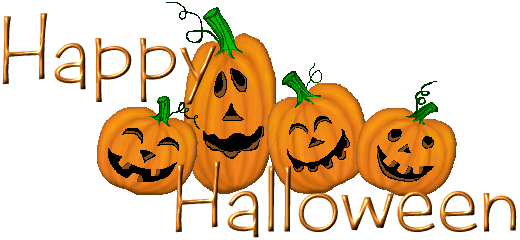 259:30 Mass at SHH10:00 Morning Stretch & Meditation-Fitness Center 10:00 Casino1:00 Tai Chi-Fitness Center 2:30 Chili Contest!-Event Center 6:30 Dominoes-3rd FL CR2612:30 Bingo-Private DR 2:30 Scrabble-3rd FL CR 3:45 Rosary-Event Center4:00 Mass-Event Center 271:00 Bills Game9:30 Fall Foliage Train Ride 289-1 Medicare Annual Enrollment-Heritage Room 10:00 Exercise-Fitness Center12:30 Chair Yoga-Fitness Center 1:00 Bingo-Private DR2:30 Entertainment by Dick Odell-Event Center 6:30 Dominoes-3rd FL CR299:30 Mass at SHH10:00 Morning Stretch & Meditation-Fitness Center 1:00 Wii Bowling-2nd FL CR 2:00 Card Group-3rd FL CR 2:30 Birthday Party-Event Center 7:00 Bridge-3rd FL CR309:30 Mass at SHH10:00 Exercise-Fitness Center10;30 Batavia Shopping 1:00 Cooking Demo with Chef Warren-Event Center 2:30 Bingo-Private DR 6:30 Dominoes-3rd FL CR319:30 Mass at SHH10:00 Chair Dance-Fitness Center 10:45 Bible Sharing-2nd FL CR 1:00 Scrabble-3rd FL CR 2:00 Halloween Party-Event Center 7:00 Bridge-3rd FL CR